EfnisyfirlitBls.MyndayfirlitEldgosEldgos kallast sá þáttur eldvirkni, þegar bergkvika brýtur sér leið upp úr jarðskorpunni og gosið þá annað hvort í formi hrauns eða ösku. Eldgos hafa frá upphafi Íslandsbyggðar verið ógn sem landsmönnum stafaði hætta af. Gerðir eldstöðvaÁ eldvirku svæðunum eru víða áberandi eldfjöll, sem standa upp úr umhverfi sínu, sum mjög há. Þau eru kölluð megineldstöðvar eða eldstöðvakerfi. Eldstöðvar geta verið mismunandi í útliti og hegðun. Þau geta myndað gígaraðir á sprungum, misstóra sprengigíga, dyngjur eða há eldfjöll. Flokkun eldstöðva getur verið með ýmsu móti. Tvenns konar megineldstöðvar eru algengastar. Annars vegar myndast hátt og bratt fjall eins og Eyjafjallajökull og hins vegar myndast flatvaxin bunga með stórar öskjur eins og í Dyngjufjöllum.DyngjugosDyngja er breitt, aflíðandi og keilulaga eldfjall sem myndast í langvinnu eldgosi á hringlaga gosopi. Dyngjugos eru svo kölluð flæðigos þar sem hraunið er þunnfljótandi og flæðir langar leiðir. Eldvirkni í dyngjum getur varað í mörg ár eða jafnvel áratugi. SkjaldbreiðurFjallið er fagurformaður hraunskjöldur norðaustur af Þingvallasveit og sést hann mjög vel frá útsýnispallinum hjá upplýsingamiðstöð Þjóðgarðsins á Þingvöllum. Skjaldbreiður er önnur stærsta dyngja landsins eða 1.060 m há. Jónas Hallgrímsson orti fjölmörg kvæði og samdi nokkrar sögur á sinni stuttu ævi. Einnig þýddi hann erlend skáldverk á íslenska tungu. Hann gaf ekki sjálfur út bækur með skáldverkum sínum en þó birtust sum verka hans í tímaritinu Fjölni.ÖræfajökullÖræfajökull er í sunnanverðum Vatnajökli og er hæsta fjall Íslands. Tindurinn Hvannadalshnjúkur telst sá hæsti hér á landi og er 2.110 m hár. Fjallið er virk eldkeila í ætt við Eyjafjallajökul og Snæfellsjökul. Öræfajökull er staðsettur á jaðargosbelti utan hefðbundnu gosbeltanna. Í raun er hann eina eldstöðin á þessu belti sem hefur sýnt einhverja virkni á nútíma.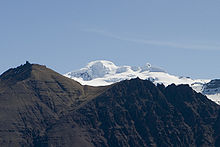 Hvers vegna verða eldgos á Íslandi?Eldgos verða þegar bráðin bergkvika og gas kemur upp á yfirborð jarðar. Þetta á sér sínar orsakir í innri byggingu jarðar og hvernig hitaorka sem sífellt myndast neðanjarðar brýst út meðal annars með eldgosum.FlekaskilÍsland er staðsett á flekaskilum á úthafshrygg þar sem tvo stóra fleka rekur frá hvor öðrum. Er þar um að ræða Ameríkuflekann og Evrasíuflekann. Flekaskilin liggja nokkurn veginn frá Reykjanesskaga, um Hengil, upp á hálendið við Langjökul, þaðan að vestanverðum Vatnajökli, norður eftir Sprengisandi, um Kröflusvæðið, norður í Kelduhverfi og þaðan á haf út fyrir norðan. „Heitur reitur“Ísland er staðsett ofan á svokölluðum „heitum reit“ (hot spot). Ef þessi heiti reitur væri ekki undir landinu þá væri það ekki ofan sjávar. Eldvirkni á heitum reitum er meiri en umhverfis þá vegna þess að möttulstrókur úr iðrum jarðar flytur kviku til yfirborðs. Heitir reitir eru ekki endilega tengdir flekaskilum og geta jafnvel verið á miðjum meginlands- eða úthafsflekum eins og t.d. á Hawaii eða Yellowstone í Bandaríkjunum sem hvoru tveggja eru heitir reitir.Eldvirkni á ÍslandiEldgos hafa frá upphafi Íslandsbyggðar verið ógn sem landsmönnum stafaði hætta af. Fyrr á öldum þegar þjóðin lifði að mestu leiti á landbúnaði þá gátu jafnvel lítil gos valdið óbætanlegum skaða fyrst og fremst vegna öskufalls. Flóð vegna gosa í jöklum hafa einnig valdið tjóni og í sumum tilvikum hraun t.d. í Skaftáreldum.GossagaGossaga Íslands er jafngömul landinu sjálfu enda hlóðst það að mestu leyti upp í forsögulegum eldgosum. Það er ekki fyrr en síðustu 2–3 aldir sem menn geta nokkurn veginn kortlagt svo til hvert einasta gos með rituðum heimildum. Dagsetningin í dag Þitt nafn (skáletrað)HeimildirEldfjöll Íslands. (2019, 8. apríl). Wikipedia, Frjálsa alfræðiritið. Sótt 8. apríl 2019 frá //is.wikipedia.org/w/index.php?title=Eldfj%C3%B6ll_%C3%8Dslands&oldid=1631426Eldgos.is. (2012). Eldstöðvakerfi. Sótt 17. júlí 2019 frá http://eldgos.is/Hvannadalshnúkur. (2019, 18. júní). Wikipedia, Frjálsa alfræðiritið. Sótt 18. júní 2019 frá //is.wikipedia.org/w/index.php?title=Hvannadalshn%C3%BAkur&oldid=1638975Námsgagnastofnun. (2012). Jarðfræðivefurinn. Sótt 17. júlí 2019 frá https://www1.mms.is/jardfraedi/index.phpSkjaldbreiður. (2018, 12. febrúar). Wikipedia, Frjálsa alfræðiritið. Sótt 20. febrúar 2019 frá //is.wikipedia.org/w/index.php?title=Skjaldbrei%C3%B0ur&oldid=1580522Öræfajökull. (2018, 10. október). Wikipedia, Frjálsa alfræðiritið. Sótt 10. október 2018 frá //is.wikipedia.org/w/index.php?title=%C3%96r%C3%A6faj%C3%B6kull&oldid=1610971Textar fyrir neðanmálsgreinarVel þekkt er kvæði Jónasar Hallgrímssonar Fjallið Skjaldbreiður sem hann orti á ferðum sínum um landið sumarið 1841.Eldgos eru hamfarir sem allir Íslendingar ættu að kynnast. Óvíða á jörðinni eru eldgos jafn tíð og fjölbreytt og á Íslandi.